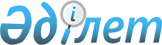 О присвоении наименования "Алматы" новой улице в селе МасанчиРешение акима Масанчинского сельского округа Кордайского района Жамбылской области от 10 февраля 2012 года № 1. Зарегистрировано Управлением юстиции Кордайского района Жамбылской области 20 февраля 2012 года за номером 6-5-137      Примечание РЦПИ:

      В тексте сохранена авторская орфография и пунктуация.

      В соответствии с подпунктом 4) статьи 14 Закона Республики Казахстан от 8 декабря 1993 года «Об административно – территориальном устройстве Республики Казахстан» и с учетом мнения жителей новой улицы села Масанчи, аким Масанчинского сельского округа РЕШИЛ:



      1. Улице, расположенной в селе Масанчи параллельно улице Максима Горького с южной стороны, присвоить наименование «Алматы».



      2. Контроль за исполнением настоящего решения возложить на главного специалиста аппарата акима сельского округа Губар А.



      3. Настоящее решение вступает в силу после государственной регистрации в органах юстиции и вводится в действие по истечении десяти календарных дней после дня его первого официального опубликования.

      

      Аким Масанчинского сельского округа        Я. Искаков 
					© 2012. РГП на ПХВ «Институт законодательства и правовой информации Республики Казахстан» Министерства юстиции Республики Казахстан
				